State Regulation of Public Utilities Review Committee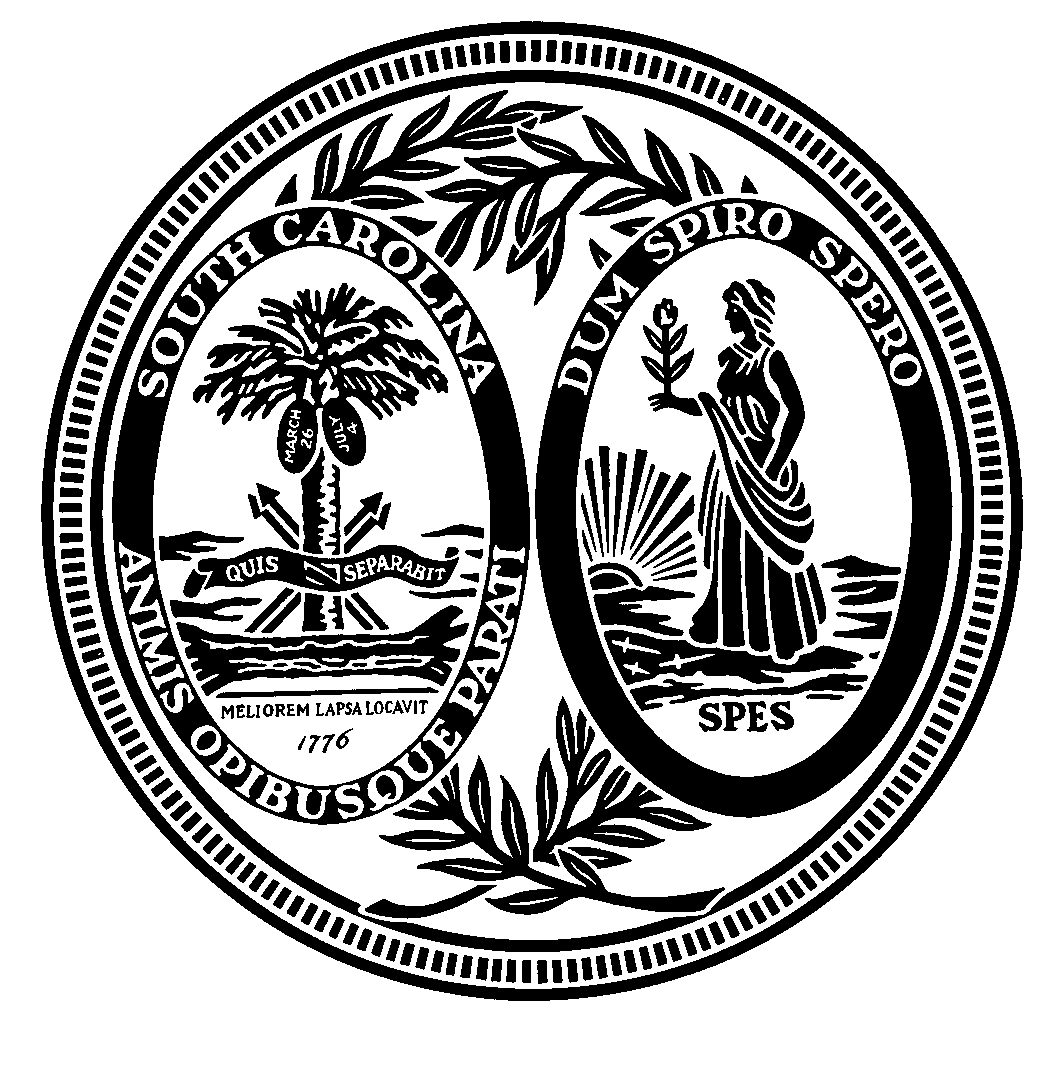 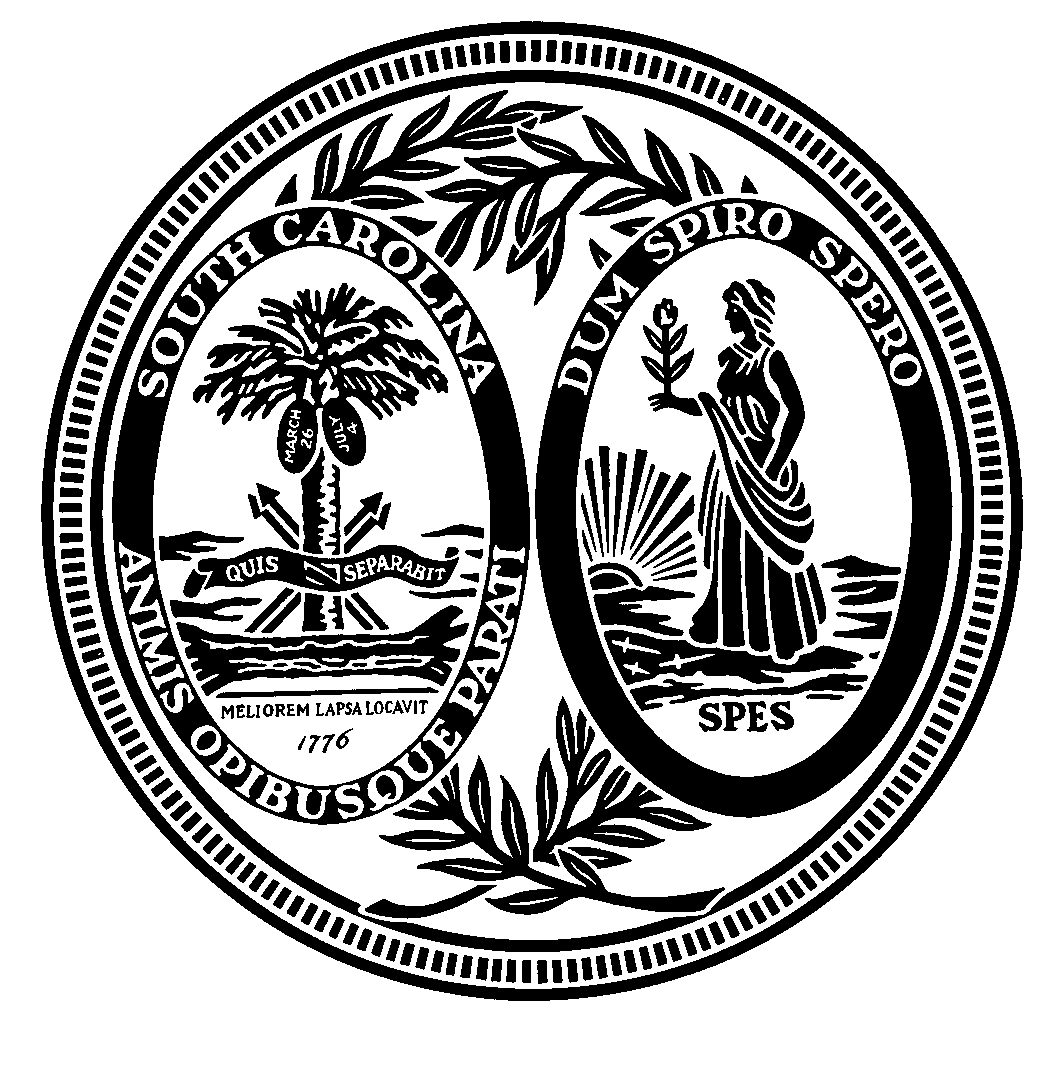 Sen. Thomas C. Alexander, Chairman	Heather AndersonRep. William E. Sandifer, III, Vice Chairman	Committee CounselMargaret Bluestein, Esquire	Steve DavidsonRep. P. Michael Forrester	Committee CounselSen. C. Bradley HuttoDan JonesRep. David J. Mack, IIIGregg MortonSen. Luke A. Rankin, Sr.John S. Simmons, EsquirePost Office Box 142Columbia, South Carolina 29202(803) 212-6208M E M O R A N D U MTO: 		The Honorable Jeff Gossett, South Carolina SenateFROM:	Senator Thomas C. Alexander, ChairmanDATE:	May 4, 2018RE:		Screening of Candidates for Appointment to the Santee Cooper Board 			of Directors	The Governor submitted the names of the candidates shown below for the Senate’s consideration for appointment to the Board of Directors of the South Carolina Public Service Authority (Santee Cooper).  The appointments were referred to the Senate Judiciary Committee.	Chairman, At-Large Seat:			Charles M. Condon	Fifth Congressional District Seat:		Charles H. Leaird	Pursuant to Section 58-3-530(14), the State Regulation of Public Utilities Review Committee (Review Committee) is charged with the duty “to review candidates for appointment to the South Carolina Public Service Authority Board of Directors as submitted by the Governor to determine whether the candidates meet the qualifications set forth in Section 58-31-20.”   	Section 58-31-20(C) provides that Santee Cooper directors “must possess abilities and experience that are generally found among directors of energy utilities serving this State and that allow him to make valuable contributions to the conduct of the authority’s business.”  These abilities include: (1) general knowledge of the history, purpose, and operations of the Public Service Authority and the responsibilities of being a director of the authority; (2) the ability to interpret legal and financial documents and information so as to further the activities and affairs of the Public Service Authority; (3) with the assistance of counsel, the ability to understand and apply federal and state laws, rules, and regulations including, but not limited to, Chapter 4 of Title 30 as they relate to the activities and affairs of the Public Service Authority;  and (4) with the assistance of counsel, the ability to understand and apply judicial decisions as they relate to the activities and affairs of the Public Service Authority. Additionally, pursuant to Section 58-31-20, directors representing the counties of Berkeley, Georgetown, and Horry must reside in those counties and be customers of Santee Cooper.	Section 58-31-55 requires that a Santee Cooper director must discharge his duties in good faith, with the care of an ordinarily prudent person and in a manner he reasonably believes to be in the best interests of Santee Cooper (“best interests” are determined by balancing three factors: customer interest, economic development of service area, and preservation of financial integrity of Santee Cooper).  Directors are subject to personal liability for violating Section 58-31-55, and wholesale and retail customers of Santee Cooper (including indirect customers of Santee Cooper through electric cooperatives) are authorized to bring suit against any director alleging a breach of fiduciary duties.	A Board of Directors has a general duty to act in the best interests of a corporation.  Such fiduciary duties include the duty of loyalty and the duty of care.  The duty of loyalty provides that directors and officers must remain loyal to the corporation, acting at all times in the best interests of the corporation and its shareholders whose interests must take precedence over any self-interest of the director, officer, or controlling shareholder that is not shared by the stockholders generally.  The duty of loyalty includes the duty to avoid conflicts of interest and prohibit faithlessness and self-dealing.  The duty of care requires a director to act in good faith and with the level of care of an ordinarily prudent person in similar circumstances.	The Santee Cooper Screening Subcommittee of the Review Committee sent Mr. Condon and Mr. Leaird a set of questions to elicit information with respect to their respective knowledge as an initial appointee of the operations of Santee Cooper, knowledge of best practices for boards of directors, and knowledge of the Freedom of Information Act (FOIA).  Mr. Leaird appeared before the Subcommittee on March 29, 2018 and answered further questions from the Subcommittee on those issues and others.  Mr. Condon appeared before the Subcommittee on April 26, 2018 and answered further questions from the Subcommittee.  The transcripts of these hearings are appended to this report by reference.  The candidates’ responses to the Subcommittee’s written questions are included in the Subcommittee hearing transcript.  The transcripts are posted online at: www.scstatehouse.gov/CommitteeInfo/PublicUtilitiesReviewComm/2018SanteeCooperScreening.php.    	The Review Committee met on May 2, 2018, to consider the Subcommittee’s report, to further question the candidates, and to make a determination regarding the candidates’ qualifications.   Charles H. LeairdSantee Cooper Board of DirectorsSeat: Fifth Congressional District  Term: May 19, 2016 through May 19, 2023Review Committee’s Findings:  QualifiedConstitutional and Statutory QualificationsMr. Leaird meets the general qualifications prescribed by law for service as a Director for Santee Cooper.  Mr. Leaird is a resident of Sumter, South Carolina.  He has been a resident of South Carolina for at least the immediate past five years and is a qualified elector of this State.  Mr. Leaird also has substantial experience on an electric cooperative board.  Educational BackgroundMr. Leaird obtained a Bachelor of Science degree in Industrial Management from Clemson College in 1961.Ethical Fitness, Character, and ReputationThe Review Committee’s investigation did not reveal any evidence of unethical conduct by Mr. Leaird and did not reveal evidence of any convictions or criminal allegations made against him.  Mr. Leaird has good standing in his community as well as a personal history of sound business affairs.4)	Professional Experience and TrainingMr. Leaird was the CEO for the Black River Electric Cooperative from 1983-2015.  From 1970-1982, he was the CEO for the Lynches River Electric Cooperative.  Mr. Leaird served in the U.S. Marine Corps from 1961-1969, and received an honorable discharge.  5)	Statutory RequirementsPursuant to Section 58-31-20(C), the Review Committee is required to determine if Mr. Leaird has:working knowledge of the activities and affairs of Santee Cooper;the ability to interpret legal and financial documents and information;with the assistance of counsel, the ability to understand and apply federal and state laws, rules, and regulations as they relate to Santee Cooper, including the Freedom of Information Act; andwith the assistance of counsel, the ability to understand and apply judicial decisions as they relate to the activities and affairs of Santee Cooper.	Mr. Leaird's responses to written and oral questions reflect he has working knowledge of the operations and activities of Santee Cooper.  His experience as CEO with Lynches River Electric Cooperative and Black River Electric Cooperative indicate that he not only meets the statutory qualifications to serve, but also his commitment to serve on the board.6)	Knowledge of Current Energy IssuesMr. Leaird understands and appreciates the challenges faced by Santee Cooper. He discussed the issues facing Santee Cooper, including the difficulties following the decision to abandon construction of V.C. Summer nuclear units 2 and 3, and the issues associated with that decision.    See Generally Tr. pgs. 8-9; 18-20; 25-27; 30-35.  7)	Knowledge of Santee Cooper’s Other Roles  Mr. Leaird is knowledgeable about Santee Cooper’s various roles, including economic development.  See Generally Tr. pgs. 17; 35-36.       8)	Independence	Mr. Leaird stated that as a director, he would “have a loyalty to Santee Cooper…”   See Generally Tr. pg. 21, lines 6-7;  See also Generally Tr. pgs. 20-22; 27-30   Findings as to Overall QualificationMr. Leaird has been nominated to be appointed as a director representing the Fifth Congressional District on the Board of Directors of Santee Cooper.  The Review Committee believes Mr. Leaird possesses the depth of experience to enable him to be a successful member of the Santee Cooper Board of Directors and finds him qualified.  Charles M. CondonSantee Cooper Board of DirectorsSeat: Chairman, At-Large SeatTerm: Initial Appointment:  May 19, 2011 through May 19, 2018	Re-Appointment:  May 19, 2018 Through May 19, 2025Review Committee’s Findings:  QualifiedConstitutional and Statutory QualificationsMr. Condon meets the general qualifications prescribed by law for service as a Director for Santee Cooper.  Mr. Condon is a resident of Charleston, South Carolina.  He has been a resident of South Carolina for at least the immediate past five years and is a qualified elector of this State.   Educational BackgroundMr. Condon earned a Bachelor of Arts degree from the University of Notre Dame in 1975 and his Juris Doctorate from Duke University School of Law in 1978. Ethical Fitness, Character, and ReputationThe Review Committee’s investigation did not reveal any evidence of unethical conduct by Mr. Condon and did not reveal evidence of any convictions or criminal allegations made against him.  Mr. Condon has good standing in his community as well as a personal history of sound business affairs.4)	Professional Experience and TrainingMr. Condon worked as an Assistant Solicitor for the Charleston County Solicitor’s Office from 1978-1979.  From 1981-1992, he was the Ninth Circuit Solicitor.  From 1992-1995, he was engaged in his own law practice. From 1995-2003, he served as the South Carolina Attorney General.  He served as General Counsel for the Palmetto Surety Corporation from 2003-2004.  Since 2004, he has practiced law in the Charlie Condon Law Firm. Mr. Condon is a member of the American Bar Association, the National Association of Attorneys General, the South Carolina Association of Criminal Defense Lawyers, the National Association of Criminal Defense Lawyers, and the Charleston County Bar.  He was admitted to the South Carolina Bar in 1978, the U.S. District Court for the District of South Carolina in 1978, the Fourth Circuit U.S. Court of Appeals in 1987, and the U.S. Supreme Court in 1988.5)	Statutory RequirementsPursuant to Section 58-31-20(C), the Review Committee is required to determine if Mr. Condon has: working knowledge of the activities and affairs of Santee Cooper;the ability to interpret legal and financial documents and information;with the assistance of counsel, the ability to understand and apply federal and state laws, rules, and regulations as they relate to Santee Cooper, including the Freedom of Information Act; andwith the assistance of counsel, the ability to understand and apply judicial decisions as they relate to the activities and affairs of Santee Cooper.	Mr. Condon's responses to written and oral questions reflect he has working knowledge of the operations and activities of Santee Cooper.   6)	Knowledge of Current Energy IssuesMr. Condon understands and appreciates the challenges faced by Santee Cooper.  He discussed the issues facing Santee Cooper, including the difficulties following the decision to abandon construction of V.C. Summer nuclear units 2 and 3, and the issues associated with that decision.    See Generally Tr. pgs. 9; 12; 14-15; 21-24; 33-34.  7)	Knowledge of Santee Cooper’s Other Roles  Mr. Condon is knowledgeable about Santee Cooper’s various roles, including economic development.  See Generally Tr. pgs. 15-18   8)	Independence	Mr. Condon stated that as chairman, “the chairman’s job would be strictly to do the best he or she can to lead and improve the organization, period.”  Tr. pg. 29, lines 22-24.  See Generally Tr. pgs.  27-30.Findings as to Overall QualificationMr. Condon has been nominated for initial appointment and reappointment as Chairman of the Board of Directors of Santee Cooper.  The Review Committee believes Mr. Condon possesses the depth of experience to enable him to be a successful member of the Santee Cooper Board of Directors and finds him qualified.  